РИБЉИ СВЕТ СРБИЈЕ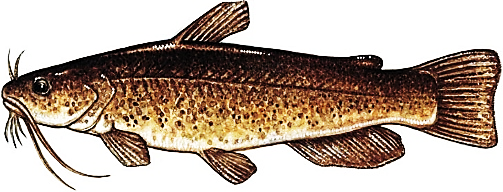 Амерички сомПатуљасти амерички сом (кога српски пецароши још називају „цверглан”) из Америке је 1980-их пренесен у Европу због лаког улова. Међутим, догодило се нешто неочекивано. Овај сом у америчким рекама нарасте до 4-5 килограма, док је у српским рекама најчешће тежак тек стотинак грама. Иако је закржљао, све га је више у српским водама јер ту готово да нема природних непријатеља.Настањује све низијске реке, канале и баре. Ноћна мора је за риболовце јер је прождрљивац који халапљиво иде на сваки мамац. Сматра се рибљим коровом јер не само да омета пецање других риба већ редовно уништава икру и млађ многих вреднијих рибљих врста. Зато је законом забрањено америчког сома након улова враћати у воду. Живи у јатима. Тело му је глатко, без крљушти, сиво или мрко, што зависи од средине у којој живи, а трбух му је бео. На перајама иза главе и на леђима има по једну отровну бодљу, која га штити од грабљивица. Због свог малог раста и издржљивости, у последње време се све више држи у кућним акваријумима. Нажалост, ни ту није миран. Док је мали, толерантан је према осталим врстама. Чим почне да расте, све друге рибице сматра за храну. Једе све што му је на дохват уста, а може да прогута.Мрести се сваког пролећа у плиткој води. Женке полажу и до 13.000 јајашца у гнездима које изграђују заједно са мужјацима. Гнезда граде под корењем биљака или на неком другом скровитом месту. Иако су цверглани грабљивице, своју млађ брижно чувају.(Извор: часопис Зов)1. Зашто је амерички сом непожељна риба у српским рекама? ___________________________________________________________________________________2. Због чега америчког сома не једу веће рибе? ________________________________________________________________________________________________3. Зашто је добро ову рибу држати у акваријуму? _____________________________________________________________________________________________4. Зашто није добро ову рибу држати у акваријуму? ___________________________________________________________________________________________5. По чему су амерички сомови слични птицама? _____________________________________________________________________________________________РИБЉИ СВЕТ СРБИЈЕАмерички сомПатуљасти амерички сом (кога српски пецароши још називају „цверглан”) из Америке је 1980-их пренесен у Европу због лаког улова. Међутим, догодило се нешто неочекивано. Овај сом у америчким рекама нарасте до 4-5 килограма, док је у српским рекама најчешће тежак тек стотинак грама. Иако је закржљао, све га је више у српским водама јер ту готово да нема природних непријатеља.Настањује све низијске реке, канале и баре. Ноћна мора је за риболовце јер је прождрљивац који халапљиво иде на сваки мамац. Сматра се рибљим коровом јер не само да омета пецање других риба већ редовно уништава икру и млађ многих вреднијих рибљих врста. Зато је законом забрањено америчког сома након улова враћати у воду. Живи у јатима. Тело му је глатко, без крљушти, сиво или мрко, што зависи од средине у којој живи, а трбух му је бео. На перајама иза главе и на леђима има по једну отровну бодљу, која га штити од грабљивица. Због свог малог раста и издржљивости, у последње време се све више држи у кућним акваријумима. Нажалост, ни ту није миран. Док је мали, толерантан је према осталим врстама. Чим почне да расте, све друге рибице сматра за храну. Једе све што му је на дохват уста, а може да прогута.Мрести се сваког пролећа у плиткој води. Женке полажу и до 13.000 јајашца у гнездима које изграђују заједно са мужјацима. Гнезда граде под корењем биљака или на неком другом скровитом месту. Иако су цверглани грабљивице, своју млађ брижно чувају.(Извор: часопис Зов)1. Зашто је амерички сом непожељна риба у српским рекама? ___________________________________________________________________________________2. Због чега америчког сома не једу веће рибе? ________________________________________________________________________________________________3. Зашто је добро ову рибу држати у акваријуму? _____________________________________________________________________________________________4. Зашто није добро ову рибу држати у акваријуму? ___________________________________________________________________________________________5. По чему су амерички сомови слични птицама? _____________________________________________________________________________________________RIBLЈI SVET SRBIJE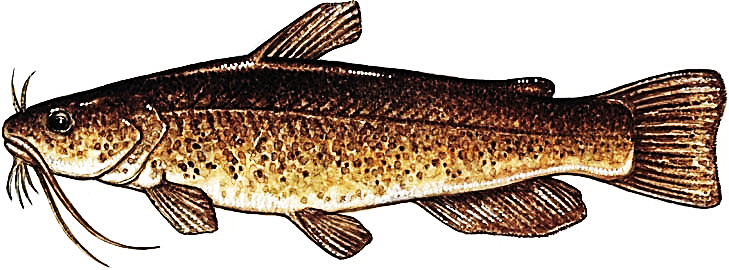 Američki somPatuljasti američki som (koga srpski pecaroši još nazivaju „cverglan”) iz Amerike je 1980-ih prenesen u Evropu zbog lakog ulova. Međutim, dogodilo se nešto neočekivano. Ovaj som u američkim rekama naraste do 4-5 kilograma, dok je u srpskim rekama najčešće težak tek stotinak grama. Iako je zakržljao, sve ga je više u srpskim vodama jer tu gotovo da nema prirodnih neprijatelja.Nastanjuje sve nizijske reke, kanale i bare. Noćna mora je za ribolovce jer je proždrljivac koji halapljivo ide na svaki mamac. Smatra se ribljim korovom jer ne samo da ometa pecanje drugih riba već redovno uništava ikru i mlađ mnogih vrednijih ribljih vrsta. Zato je zakonom zabranjeno američkog soma nakon ulova vraćati u vodu. Živi u jatima. Telo mu je glatko, bez krljušti, sivo ili mrko, što zavisi od sredine u kojoj živi, a trbuh mu je beo. Na perajama iza glave i na leđima ima po jednu otrovnu bodlju, koja ga štiti od grabljivica. Zbog svog malog rasta i izdržljivosti, u poslednje vreme se sve više drži u kućnim akvarijumima. Nažalost, ni tu nije miran. Dok je mali, tolerantan je prema ostalim vrstama. Čim počne da raste, sve druge ribice smatra za hranu. Jede sve što mu je na dohvat usta, a može da proguta.Mresti se svakog proleća u plitkoj vodi. Ženke polažu i do 13.000 jajašca u gnezdima koje izgrađuju zajedno sa mužjacima. Gnezda grade pod korenjem biljaka ili na nekom drugom skrovitom mestu. Iako su cverglani grabljivice, svoju mlađ brižno čuvaju.(Izvor: časopis Zov)1. Zašto je američki som nepoželjna riba u srpskim rekama? ____________________________________________________________________________________________________________________________________________________________2. Zbog čega američkog soma ne jedu veće ribe? ________________________________________________________________________________________________3. Zašto je dobro ovu ribu držati u akvarijumu? __________________________________________________________________________________________________4. Zašto nije dobro ovu ribu držati u akvarijumu? ________________________________________________________________________________________________5. Po čemu su američki somovi slični pticama? __________________________________________________________________________________________________RIBLЈI SVET SRBIJEAmerički somPatuljasti američki som (koga srpski pecaroši još nazivaju „cverglan”) iz Amerike je 1980-ih prenesen u Evropu zbog lakog ulova. Međutim, dogodilo se nešto neočekivano. Ovaj som u američkim rekama naraste do 4-5 kilograma, dok je u srpskim rekama najčešće težak tek stotinak grama. Iako je zakržljao, sve ga je više u srpskim vodama jer tu gotovo da nema prirodnih neprijatelja.Nastanjuje sve nizijske reke, kanale i bare. Noćna mora je za ribolovce jer je proždrljivac koji halapljivo ide na svaki mamac. Smatra se ribljim korovom jer ne samo da ometa pecanje drugih riba već redovno uništava ikru i mlađ mnogih vrednijih ribljih vrsta. Zato je zakonom zabranjeno američkog soma nakon ulova vraćati u vodu. Živi u jatima. Telo mu je glatko, bez krljušti, sivo ili mrko, što zavisi od sredine u kojoj živi, a trbuh mu je beo. Na perajama iza glave i na leđima ima po jednu otrovnu bodlju, koja ga štiti od grabljivica. Zbog svog malog rasta i izdržljivosti, u poslednje vreme se sve više drži u kućnim akvarijumima. Nažalost, ni tu nije miran. Dok je mali, tolerantan je prema ostalim vrstama. Čim počne da raste, sve druge ribice smatra za hranu. Jede sve što mu je na dohvat usta, a može da proguta.Mresti se svakog proleća u plitkoj vodi. Ženke polažu i do 13.000 jajašca u gnezdima koje izgrađuju zajedno sa mužjacima. Gnezda grade pod korenjem biljaka ili na nekom drugom skrovitom mestu. Iako su cverglani grabljivice, svoju mlađ brižno čuvaju.(Izvor: časopis Zov)1. Zašto je američki som nepoželjna riba u srpskim rekama? ____________________________________________________________________________________________________________________________________________________________2. Zbog čega američkog soma ne jedu veće ribe? ________________________________________________________________________________________________3. Zašto je dobro ovu ribu držati u akvarijumu? __________________________________________________________________________________________________4. Zašto nije dobro ovu ribu držati u akvarijumu? ________________________________________________________________________________________________5. Po čemu su američki somovi slični pticama? __________________________________________________________________________________________________